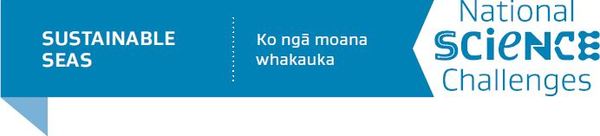 Innovation Fund Expression of Interest TemplateA. PROJECT TITLEInsert TitleB. PROJECT LEADERName, Field of Research, InstitutionPostal AddressEmail AddressTelephoneC. KEY TEAM MEMBERSName, Field of Research, InstitutionNam Name, Field of Research, InstitutionD. AIM OF RESEARCH AND RELEVANCE TO CHALLENGE OBJECTIVEMaximum of 500 words.E. OUTPUTS OF RESEARCHMaximum of 250 wordsF. DESCRIPTION OF PROJECTInclude key innovations and approaches, geographical area of research if relevant. If any marine consents or ethics approvals are required, state whether you have them in place, or how they will be acquired. Maximum of 500 words.G. ALIGNED AND CO-FUNDINGInsert details of any aligned funding and/or Stakeholder support. Maximum 250 words.H. LENGTH OF PROPOSED PROJECTInsert details.I. FUNDING REQUESTED Insert details.J. IS THIS PROPOSAL BEING CONSIDERED BY ANOTHER FUNDING AGENCY YES / NO